TISZAVASVÁRI VÁROS ÖNKORMÁNYZATAKÉPVISELŐ-TESTÜLETÉNEK232/2019. (VI.26.) Kt. számúhatározataaz Egyesített Közművelődési Intézmény és Könyvtár szervezeti egységének (Könyvtár) 2019. évi munkatervérőlTiszavasvári Város Önkormányzata Képviselő-testülete „az Egyesített Közművelődési Intézmény és Könyvtár szervezeti egységének (Könyvtár) 2018. évi szakmai beszámolójáról és 2019. évi munkatervéről” című előterjesztést megtárgyalta, és az alábbi döntést hozza: Az Egyesített Közművelődési Intézmény és Könyvtár Városi Könyvtár intézményegységének 2019. évi munkatervét megtárgyalta és a határozat 1. melléklete szerinti tartalommal elfogadja.Felkéri a polgármestert, hogy a döntésről értesítse a könyvtár vezetőjét.Határidő: azonnal						Felelős: Szőke Zoltán     polgármester                  Szőke Zoltán                           Ostorháziné dr. Kórik Zsuzsanna                  polgármester                                                   jegyző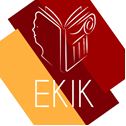 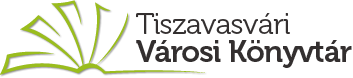 Az Egyesített Közművelődési Intézmény és Könyvtár – Városi Könyvtár 2019. évi munkaterve Tiszavasvári, Szabadság tér 1.Kulcsár Lászlóné könyvtárvezető2019. április 15.Vezetői összefoglaló Az Egyesített Közművelődési Intézmény és Könyvtár - Városi Könyvtár 2019-ben is az 1997. évi CXL. törvény módosításait, a 379/2017. (XII.11) Korm. rendelet rendelkezéseit, a Küldetésnyilatkozatban, az Egyesített Közművelődési Intézmény és Könyvtár – Városi Könyvtár könyvtári stratégiai tervében foglaltakat, valamint a lakossági igényeket figyelembe véve tervezi könyvtári munkafolyamatait, szakmai munkáját. A munkaterv összeállításakor figyelembe vettük a használói elégedettségvizsgálat értékeléséből származó következtetéseket. A törvényi rendelkezéseknek megfelelően, az előző évek gyakorlatához hasonlóan a hagyományos könyvtári munkafolyamatok (állománygyarapítás, feldolgozás, katalógus- és adatbázisépítés,  stb.) és könyvtári szolgáltatások (kölcsönzés, dokumentumok helyben használata, tájékoztatás, könyvtárközi kölcsönzés, internethasználat, irodalomkutatás, bibliográfia-készítés  stb.) mellett továbbra is nagy hangsúlyt kívánunk fektetni az olvasás-, a könyv- és könyvtárnépszerűsítő  programok, rendezvények minél szélesebb körben történő szervezésére, a helyismereti állomány retrospektív feldolgozására, illetve arra, hogy a könyvtár szolgáltatásait a könyvtári minőségirányítás szempontjait figyelembe véve szervezze. 2019-ben a hagyományos könyvtári munkafolyamatok és szolgáltatások mellett kiemelt szerepet kapnak a következő területek:állományellenőrzés a Gyermek részlegben, a hozzákapcsolódó raktárban,állományellenőrzés az Olvasóteremben, a Zenei részlegben és a Helyismereti gyűjteményben, valamint a hozzá kapcsolódó raktárakban,a megrongálódott, elhasználódott vagy tartalmilag elavult dokumentumok állományból történő kivonása, törlési jegyzőkönyvek alapján a raktári cédulakatalógusból a katalóguscédulák kivonása, adatbázis naprakész frissítése, az I. számú Fiókkönyvtár állománynak és bútorzatának megfelelő elhelyezése akár más épületben, akár a központi könyvtárban, a megyei szinten egységes, közös, helyismereti, online, digitális tartalmak közvetítésére is alkalmas helyismereti katalógus, adatbázis további építése, a helyismereti dokumentumok retrospektív feldolgozása, elsősorban a folyóiratcikkek feldolgozása, feltöltése a közös felületre: http://www.mzsk.hu:8180/jadox/portal/, hiszem az utóbbi néhány évben feltöltés nem történt, a digitalizált tartalmak csak könyvtárunkban érhetők el, a TÁMOP 3.2.4. Könyvmolyképző vagy korszerű Tudástár projekt fenntartási időszakában legalább 2 olvasás-, könyv-, könyvtárnépszerűsítő kampány szervezése, „Közösségi internet hozzáférési pontok fejlesztése, szolgáltatási portfóliójuk bővítése” GINOP-3.3.1-16-2016-00001 azonosítószámú kiemelt projekt keretében lefolytatott „Digitális Jólét Program Pontok fejlesztése” elnevezésű projekt szolgáltatásfejlesztési tervében foglaltak megvalósítása, a monitoring szolgáltatás teljesítése, Digitális Jólét Program Pont működtetése,a GINOP pályázatok keretében képzési helyszínként működünk 2019-ban is, Célunk, hogy a regisztrált használók, beiratkozott olvasók számát megtartsuk, Célunk, hogy a táv- és személyes használatok számát lehetőségeinkhez mérten megtartsuk, minimális mértékben növeljük,Az Alkaloida Szakszervezeti Könyvtár állományából átkerült dokumentumok folyamatos feldolgozása, állománybavétele, új felhasználói rétegek megszólítása, bevonása,könyvtári szolgáltatások biztosítása a minőségirányítás szempontjainak figyelembe vételével,szabályzatok aktualizálása, olvasói, használói elégedettségvizsgálat készítése,pályázati lehetőségek minél szélesebb körű kihasználása. Továbbra is tudatosan nagy hangsúlyt fektetünk a gyerekek olvasóvá nevelésére, valamint a könyvtárhasználók körének bővítésére, számának növelésére. Ezt a célt szolgálják rendszeres könyvtári programjaink, rendezvényeink:a  BABA-MAMA Klub foglalkozásai, a „Mesedélelőttök”, „Mesedélutánok”, Interaktív könyvtári foglalkozások óvodás és kisiskolás korosztálynak, valamint a könyvtári és könyvtárhasználati órák általános- és középiskolások számára.Legalább havi egy alkalommal szervezzük a Kreatív Olvasóink Klubjának foglalkozásait,  Június és augusztus hónapban legalább heti rendszerességgel „Mesés nyár” címmel délelőttönként könyvtári foglalkozásokat szervezünk kisgyerekes családoknak.Továbbra is tervezzük a könyvtári programok szervezését valamennyi korosztály számára, legyen szó könyvkiállításról,  író-olvasótalálkozókról, vetélkedőkről, kiállításokról. Könyvtári rendezvények tekintetében kiemelt szerepet kapnak az Internet Fiesta, a Költészet napi program, az április - májusi „Szabolcs-Szatmár-Bereg megyei Gyermekkönyvhónap” és az Ünnepi Könyvhét, valamint az októberi „Országos Könyvtári Napok” rendezvénysorozat programjai.  Csatlakozunk a Közösségek Hete programsorozathoz is. Igény szerint, előre egyeztetett időpontban vállaljuk a könyvtári, könyvtárhasználati órák, DJP Pontot bemutató foglalkozások megtartását általános és középiskolai tanulók számára. 2019. május-június hónapban az Én könyvtáram projekt keretében mintaprogram bemutató helyszín lesz könyvtárunk.Óvodások és alsótagozatos diákok számára „Mesedélelőttök” „Mesedélutánok” formájában tartunk könyvtári, könyvtárhasználati foglalkozásokat, egy-egy mese játékos, dramatikus feldolgozásával próbáljuk a gyerekek figyelmét ráirányítani az olvasás, a könyv- és könyvtárhasználat szerepére, fontosságára. Együttműködünk civil szervezetekkel, igény szerint könyvtári foglalkozásokat tartunk számukra. Rendszeresen részt veszünk a szakmai programokon, a Magyar Könyvtárosok Egyesülete megyei szervezete által szervezett programokon. Egy munkatársunk Budapesten „A könyvtárosok szerepe a tanulást támogató könyvtári szolgáltatások megvalósításában”című képzésen vesz részt, 1 munkatársunk az „Elfeledett szakmák, népi mesterségek visszatanulása” akkreditált képzésen vesz részt. A szerzett ismereteket, tapasztalatokat a mindennapi munkájuk során tudják majd hasznosítani. A TELSE gondozottjai számára rendszeresen tartunk könyvtárhasználatukat segítő foglalkozásokat.A cukorbetegeket tömörítő egyesület minden hónap második szerdáján a könyvtárban tartja foglalkozásait. Tervezett könyvtári programok, rendezvények 2019. évbenErősségeink:-	A könyvtár épülete központi, jól megközelíthető helyen van,-	új épületszárnyban működünk, mely akadálymentesített, -	vonzó, hangulatos könyvtári környezet, -	nyitvatartásunk igazodik a használói igényekhez, könyvtárunk heti 40 órában tart nyitva, szombati napokon is várjuk olvasóinkat,-	az állományrészek jól elkülönülnek, 6 részlegben várjuk olvasóinkat,-	az állomány jól feltárt, -	HUNTÉKA integrált könyvtári rendszer moduljain történik a feldolgozás, kölcsönzés,-	OPAC-on keresztül elérhető a könyvtár állománya, az állomány feldolgozottsága 100%-os,-	jól képzett, szakmájukat szerető, több éves szakmai múlttal rendelkező, új ismeretek befogadására kész munkatársak dolgoznak az intézményben, akik valamennyi könyvtári munkaterületet ismernek, szükség esetén helyettesítik egymást,-	felsőfokú könyvtáros végzettségük mellett pedagógiai, népművelői, informatikai, nyelvtanári végzettségük is van,- 	a segédkönyvtáros végzettséggel rendelkező új munkatársunk további képesítéseit is maximálisan tudja kamatoztatni,- 	2019. december 31-ig 1 fő kulturális foglalkoztatásban lévő munkatárs segít a mindennapi munkafolyamatokban,-	jó a csapatmunka,-	az utóbbi 4 évben folyamatosan emelkedett az állománygyarapítási keret,- 	2017.  nyarától magasabb sávszélességű internet áll rendelkezésünkre, -	a DJP Ponton új IKT eszközök állnak a használók rendelkezésére,-	felhasználói igényekhez igazodó könyvtári szolgáltatásokat kínál az intézmény,-	akadálymentesített, folyamatosan frissülő a könyvtár honlapja,-	megfelelő számú munkaállomás található a könyvtárban,-	jó a kapcsolat az város intézményeivel, civil szervezeteivel, -	Iskolai Közösségi Szolgálat keretében szívesen jönnek hozzánk a fiatalok,-	jó a közönségkapcsolat, sokoldalú a könyvtár PR tevékenysége,-	változatos könyvtári programokat kínálunk minden korosztály részére,- 	könyvtárunk Bababarát terület, szolgáltatásaink igazodnak a kisgyerekes családok igényeihez, -	az SZJA 1% felajánlásából származó bevételt állománygyarapításra fordítjuk,-	a pályázati lehetőségeket felkutatjuk, s igyekszünk azokat maximálisan kihasználni. Gyengeségek: - 	folyamatosan amortizálódnak az informatikai eszközök, a gondos karbantartás ellenére is elavultak, nem megfelelő minőségűek a munkaállomások, a használói gépek és a szerver, melyek 2010-ben a TIOP pályázat keretében kerültek beszerzésre, - 	a munkaállomásokon és a használói gépeken egyaránt Windows XP operációs rendszer van, több program, alkalmazás XP alatt már nem fut, -	a SHARP típusú fénymásoló, amely egyben A/3 méretű szkenner is 2010-ben került beszerzésre, az utóbbi 3 évben többször javításra szorult, pedig nagy segítséget jelent a dokumentumok digitalizálásában, továbbá ezen nyújtunk lakossági szolgáltatást: fénymásolás, nyomtatás. -	a zenei részlegben elavult a technikai berendezés, a dokumentumok védelme érdekében a digitalizálás megvalósítása fontos feladat lenne, -	könyvtári rendezvények lebonyolításához nincsenek hangtechnikai eszközeink (mikrofon, hangfal, mikrofonállvány), ezért ezeket az eszközöket a Találkozások Házából hozzuk át a könyvtári rendezvények idejére,  -  	a berendezési tárgyak, a polcok, a folyamatos karbantartás, felújítás ellenére folyamatosan amortizálódnak, hiszen több mint 30 évesek, zömében Merabona típusúak. A teljes bútorzat cseréjét már az átköltözéskor sem tudtuk megoldani, így megoldásként maradt a meglévő polcrendszer folyamatos bővítése. -	kevés az épületben a raktár, a bővítés lehetősége minimális, -	az I. sz. Fiókkönyvtár működése létszámproblémák miatt 3 éve szünetel, a jelenlegi létszámmal nem tudjuk megoldani a szolgáltatások újbóli beindítását, 2018 őszétől a Fiókkönyvtárnak helyet biztosító épületben nincs fűtés, a fűtési rendszerből leengedték a vizet,-	hiába új az épület, 2016. októbere óta az emeleti rész folyamatosan beázik, ilyenkor az almatúrákból, a gipszkartonból csöpög a víz, a laminált lap felpúposodik, a könyvespolcokat esős idő esetén takarófóliával kell letakarnunk,- 	a kulturális közfoglalkoztatás keretében 1 főre csökkent a kapott létszámkeret, - 	a főiskolai végzettségű, több éves szakmai gyakorlattal rendelkező munkatársak bérét a szakmunkás bérminimumra egészítették ki, mert a közalkalmazotti bértábla szerinti bérük nem éri el a bérminimumot-	sajnos megszüntették a tartaléklistát az EFOP pályázat keretében, melyben a könyvtár infrastrukturális fejlesztésére pályáztunk. Lehetőségek:-	Partnerkapcsolatok erősítése,-	további aktív együttműködés a közoktatási intézményekkel, civil szervezetekkel,-	a könyvtár szerepének, pozitív megítélésének megerősítése a településen, -	helyismereti gyűjtemény szerepének megerősítése,-	új használói csoportok, rétegek bevonása,-	a könyvtár a város „dolgozó szobája”, korszerű tudástár lehet,-	bekapcsolódás felnőttképzésbe, átképzésbe,-	a könyvtár formális és informális képzési szerepének további erősítése,-	a könyvtárosi munka pozitív megítélésének erősítése.Veszélyek:  -	kedvezőtlen demográfiai változások, csökken a gyermeklétszám, -	fiatalok elvándorlása, a lakosság létszámának csökkenése, összetételének megváltozása,-	olvasók kor szerinti összetételének kedvezőtlen változása, -	az anyagi elismerés hiánya főleg a fiatal munkavállalók esetében növelheti a pályaelhagyók számát. Hiába a lelkesedés, a szakmai elhivatottság, ha a dolgozók a bérminimumon vannak foglalkoztatva,   - 	önerőből, csak önkormányzati támogatással a nagyobb fejlesztési, eszközvásárlási, karbantartási munkákat, felújításokat, javításokat nem tudja az intézmény megoldani. A Városi Könyvtárban az erősségekre építve a lehetőségek minél szélesebb körű, minél sokrétűbb kihasználására kell törekednünk. Továbbra is meg kell ragadni a hazai és uniós pályázati lehetőséget, az önkormányzattal, a város intézményeivel, civil szervezeteivel, partnerszervezetekkel a jövőben is a jó munkakapcsolat megőrzésére törekszünk. Szervezeti kérdések:Intézményünk az Egyesített Közművelődési Intézmény és Könyvtár 2016. április 1-től működik mai formájában. A Városi Könyvtár az Egyesített Közművelődési Intézmény és Könyvtár szervezeti egysége. Az intézmény engedélyezett álláshelyeinek száma 16,75 fő.A könyvtár szakdolgozóinak létszáma 5 fő,  közülük 4 fő felsőfokú szakirányú végzettséggel, 1 fő segédkönyvtáros végzettséggel rendelkezik. 2019. február 28-án megszűnt a kulturális közfoglalkoztatás, a program 2019. április 1-én indult újra, melynek keretében sajnos csak 1 fő szakképzett státuszt kaptunk, pedig a mindennapi feladatellátásban szükség lenne a 7 munkatárs egyidejű jelenlétére a zavartalan működés biztosításához. 2019. március 1. napjától 1 fő technikai dolgozó (takarító), aki korábban a Városi Kincstár alkalmazásában állt, de ténylegesen a Városi Könyvtárban dolgozott, most már az intézmény alkalmazásában áll, bére is a könyvtárnál került tervezésre. Szakmai működés:Nyitvatartás Nyitvatartás a (központi) könyvtárbanNyitvatartás a fiókkönyvtárakban (csak a fiókkönyvtárakkal rendelkező könyvtáraknak szükséges kitölteni!)A fiókkönyvtárak száma: A könyvtár heti nyitvatartási ideje 40 óra, ebből 4 óra hétvégére, 5 óra 16 óra utánra esik, ebédidőben is várjuk olvasóinkat. A korábbi évek tapasztalata illetve a használói elégedettség vizsgálat eredménye szerint nyitvatartásunk igazodik a használói igényekhez. Energiatakarékosság illetve a könyvtári szolgáltatások zavartalan biztosítása érdekében a dolgozók szabadságukat tömbösítve veszik ki, így  a nyári időszakban a legmelegebb időszakban 20 munkanapig, illetve decemberben a két ünnep között könyvtárunk zárva tart. A nyári bezárás tervezett időpontja: 2019. július 8 – augusztus 2.2019. évben tervezik-e a könyvtár nyitvatartásának módosítását: igen/nem (a megfelelő aláhúzandó)Ha igen, akkor miért:…………………..Olvasói és dolgozói számítógépek (db)2019. évben bíztunk a tartaléklistás EFOP pályázat támogatásában, mert sajnos a számítógépek, a szerver a gondos karbantartás ellenére is elhasználódnak, folyamatosan meghibásodnak. Az olvasói gépek lassúak, hiába lett magasabb sávszélességű internet a könyvtárban. Szolgáltatások tekintetében akkor lenne vonzóbb könyvtárunk, ha modernebb számítógépek, „okos” eszközök kerülhetnének a könyvtárba. 2019-re terveztünk hangtechnikai eszközök vásárlását, mert nem rendelkezünk mikrofonnal, állvánnyal, hangfallal, keverővel. Sajnos a 2019. évi költségvetésben sincs biztosítva az eszközvásárlásra összeg.Internetszolgáltatás változásának adatai ( csak ha 2019. évben eltérő lesz a 2018. évhez képest)Sávszélesség:Sebesség:Olvasói wifi szolgáltatás: van / lesz Az intézmény szakmai szervezeti egységei által végzett tevékenységek ismertetéseGyűjteményGyűjteményfejlesztés 2019-ben az eredeti költségvetésben 1.650 ezer forint került tervezésre az állománygyarapításra. Ebből a 2019. évi normatíva 10%-a biztosítva van a könyvek vásárlására. Számítunk a könyvtári érdekeltségnövelő támogatásra, illetve a SZJA 1%-nak felajánlására is, melyet könyvtári dokumentumok vásárlására fordítunk 2019-ban is. Arra törekszünk, hogy arányosan gyarapítsuk a különböző részlegek állományát a felhasználói igények figyelembevételével.2018-ban a Felnőtt részleg elhasználódott, megrongálódott állományát selejteztük. Fontosnak tartjuk a tervszerű apasztást annak érdekében, hogy nagy használati értékkel rendelkező gyűjteményünk legyen. 2018-ban került sor a Felnőtt részleg állományának ellenőrzésére, új polcrendszer beállítására, a raktár rendbetételére is. Ez a munkafolyamat lehetőséget kínált a megrongálódott, több példányban meglévő, évek óta nem keresett könyvek állományból való kivonására. 2019-ben továbbfolytatódik az állományellenőrzés a Gyermek részlegben, a Zenei és helyismereti gyűjteményben, az Olvasóteremben és a részlegekhez kapcsolódó raktárakban. Gyűjteményfeltárás 2016-tól a könyvtári állomány elektronikus feldolgozottsága 100 %. Ez alól kivételt képeznek a helyismereti vonatkozású folyóiratcikkek, melynek retrospektív feldolgozását folyamatosan végezzük.2019-ben is arra törekszünk, hogy olvasóink minél hamarabb hozzájussanak a könyvtárba érkező új dokumentumokhoz. Időigényesebb lesz a folyamat, hiszen a feldolgozómunkát a fiatal segédkönyvtáros végzettséggel rendelkező munkatársunk illetve a kulturális közfoglalkoztatásban lévő munkatársunk végzi. 2019. márciusában nagy nehézséget jelentett, hogy a kulturális közfoglalkoztatás 1 hónapig szünetelt, s április 1. napjától is csak egy státuszt kaptunk. A feladatok átcsoportosításával kellett megoldanunk a feladatellátást. A cédulakatalógusokat lezártuk, a raktári katalógus naprakész gondozása folyamatosan történik.A könyvtár által használt integrált könyvtári rendszer megnevezése: HUNTÉKABeszerzés éve: 2010Az IKR folyamatos frissítése biztosított lesz 2019-ben:  igen/nemÁllományvédelem2016-ban 15 db nagy gyűjteményi értékkel bíró könyv köttetésére került sor. 2019. évben az anyagi kereteket figyelembe véve legalább 30 db, nagy gyűjteményi értékkel bíró könyv köttetését tervezzük, illetve 5 db helyismereti dokumentum digitalizálását állományvédelmi szempontból.Használati mutatókKönyvtárhasználat Célunk 2019-ben is az olvasói létszám megtartása, új célcsoportok bevonása. Minden lehetőséget megragadunk annak érdekében, hogy a beiratkozott olvasók számát szinten tudjuk tartani. Arra törekszünk, hogy a könyvtári látogatások száma legalább az előző évi szinten maradjon. Jó kapcsolatot kívánunk továbbra is fenntartani az oktatási intézményekkel, hogy a csoportos könyvtárlátogatások számát meg tudjuk őrizni.Dokumentumforgalom Az utóbbi években jelentősen átalakultak a könyvtárhasználati szokások. Célunk a helyben használt dokumentumok számának megőrzése, a kölcsönzött dokumentumok számának szinten tartása, lehetőségszerinti emelése. Az állománygyarapításnál továbbra is figyelembe vesszük az olvasói igényeket, s igyekszünk a megjelent új könyveket minél hamarabb megvásárolni. Folyamatosan könyvajánlókkal, a helyi újságban a Hónap könyve rovat indításával a Gyermek részleg átrendezésével, új válogatóládák, minipolcok beállításával próbáljuk ösztönözni olvasóinkat, hogy gyakrabban jöjjenek könyvtárba, s több könyvet válasszanak egyszerre. A könyvtárközi kölcsönzés lehetőségét népszerűsítjük olvasóink körében. Online és elektronikus szolgáltatások Elektronikus szolgáltatásokA távolról elérhető és helyben igénybe vehető szolgáltatások fejlesztése. Amennyiben fejlesztése tervezett a tárgyévben, kérjük 1-est írjon, ha nem, akkor 0-át. Új közösségi oldal indításával próbáljuk a fiatalokat is elérni, megszólítani.Építenek-e saját adatbázist a könyvtárban (pl. helytörténeti): HelytörténetiIgen/nem: megyei szinten építjük, JADOX Digitális Helyismereti ArchívumHa igen, akkor milyen témakörben: helytörténetiFolytatják a saját adatbázis építését 2019-ben: Igen/ Nem Kiemelt célunk a távhasználatok számának növelése. A közösségi oldalak használata miatt csökkent a honlap látogatóinak a száma. A honlap látogatói létszámának növelése érdekében különböző honlapon keresztül elérhető internetes játékokkal, felhívásokkal, rejtvényekkel igyekszünk minél több látogatót megszólítani. (Internet Fiesta) Digitalizálás Közzététel helye, módja: Kiemelt feladatunknak tekintetjük a helyismereti dokumentumok digitalizálását állo-mányvédelmi szempontból is, illetve a megyei szinten egységes, közös, helyismereti, online, digitális tartalmak közvetítésére is alkalmas helyismereti katalógusba történő feldolgozásukat. 2018-ban nem történt feltöltés a Jadoxba, de 2019-ben tervezzük a korábbi években digitalizált dokumentumok feltöltését. A digitalizálás szkenneléssel történik, s könyvtárunkban JPG vagy PDF formátumban a használói gépeken elérhetőek, saját helyismereti adatbázist nem építünk. Amennyiben lenne kapacitásunk, akkor az eddig digitalizált helyismereti dokumentumokat feltöltjük a megyei adatbázisba.  Képzések, könyvtári programok, kiállításokÖsszesítő táblázatTéma szerintCélcsoport szerint*Minden célcsoport csak egyszer számolható a rendezvény fő célja szerint.2019-ben legalább egy szövegértés, olvasási kompetenciafejlesztő program megvalósítását tervezzük. Könyvtárunk Digitális Jólét Program Pontként működik. Célunk a digitális kompetenciák, készségek fejlesztése tanfolyamok, programok, informális képzési keretek között. Kiemelt célcsoportunk lesz 2019-ben is az 50 éven felüli korosztály, a fogyatékkal élők csoportja, illetve a GYES-ről, GYED-ről munkába visszatérők anyukák. Tovább szeretnénk emelni a könyvtárhasználati órák számát, s az azon résztvevők számát.2019-ben célunk a rendezvények számának, féleségeinek megtartása mellett a rendezvényeken résztvevők létszámának megtartása, minimális mértékű növelése. Továbbra is kiemelt szerepet kapnak az olvasás- és könyvtár népszerűsítő programok, az író-olvasótalálkozók, előadások, közönségtalálkozók, könyvbemutatók, könyvtárhasználati és internetes vetélkedők, a családok számára szervezett, könyves környezetben megvalósuló programok. Csatlakozunk a nagy országos programsorozatokhoz.  2019-ben is célunk a 2018. évi eredmények elérése, szinten tartása, önkormányzati támogatással illetve a pályázat nyújtotta lehetőségek kihasználásával. Szolgáltatások nemzetiségek és fogyatékkal élők számáraNemzetiségek számára biztosított dokumentumok, szolgáltatásokA településen élő nemzetiségek KSH adatok alapján (nemzetiség/fő), a település lakosságához viszonyított aránya  13 (%) Tiszavasváriban a cigány (roma) kisebbség és a ruszinok alakítottak kisebbségi önkormányzatot. A KSH 2011. évi népszámlálási adatai alapján Tiszavasváriban 1617 fő vallotta magát cigány (roma) kisebbséghez tartozónak, míg a ruszinok száma 43 fő. Könyvtárunk állományában összesen 110 darab cigány kisebbségnek szóló dokumentum található (mesekönyv, szépirodalmi munka, szótár, nyelvkönyv stb,), ebben s 2019-ben legalább 5 db dokumentummal szeretnénk bővíteni a gyűjteményt. 2018-ban egy alkalommal szerveztünk számukra identitást erősítő könyvtári programot, melyen 40 fő vett részt, 2019-ben két program megvalósítását tervezzük legalább 45 fő részvételével.Szolgáltatások fogyatékkal élők számára Fogyatékkal élők könyvtárhasználatát segíti a nagyítószoftver, a felolvasószoftver mely külön használói gépre van feltelepítve, valamint a TIOP pályázati forrásból vásárolt braille billentyűzet. Honlapunk akadálymentesített, hangoskönyveket, „öregbetűs” biztosítunk látássérült olvasóink számára. Rendszeresek a könyvtári foglalkozások a TELSE tagjai részére, akik nagyrészt mozgássérült vagy értelmi sérült emberek. Több mint 10 éve látogatnak hozzánk rendszeresen, s az előző évhez hasonlóan már zömében könyvtárhasználatukat segítő foglalkozásokat tartunk számukra. Igény esetén a könyveket házhoz szállítjuk. A könyvtár épülete akadálymentesített.FEJLESZTÉSEKÉpület állapota (kérjük kiválasztani):Legutóbbi részleges vagy teljes felújítás éve: 2007.
1) Használhatatlan (a könyvtár ideiglenes helyen működik, mert az eredeti épület nem használható).2) Dohos, nedves, omladozó vakolat, huzatos nyílászárók, elégtelen fűtés, elégtelen szellőzés, sötét terek (ezen jellemzők közül bármelyik megléte esetén, pl. az épület 30%-ban).3) Tíz évnél régebbi festés, korszerűtlen világítás, gazdaságtalan fűtés (ezen jellemzők közül bármelyik megléte esetén, pl. az épület 30%-ban).4) Viszonylag karbantartott, de esztétikailag kifogásolható.5) Felújított, esztétikusan berendezett.6) A modern könyvtárépítészeti trendeknek megfelelő terek7) Egyéb: …………………………………………………………………………………………2. Legutóbbi részleges vagy teljes fejújítás éve: 
HasználhatatlanNem esztétikus, régi (20 évnél régebbi bútorok)Még használható (15 évnél régebbi bútorok)Újszerű (10 évnél régebbi bútorok)Korszerű (5 évnél régebbi bútorok)Új (0-5 év közötti beszerzésű bútorok)Egyéb:…………………………………………………………………………………………2019-ben legsürgetőbb feladat, az emeleti részen a beázás megszüntetése. 2016. októbere óta az emeleti rész (Gyermek részleg, Helyismereti gyűjtemény, Zenei részleg) mennyezete a napkollektorok felszerelése óta folyamatosan ázik. A problémát kezdetben a tetőcserepek cseréjével sikerült ideiglenesen elhárítani, azonban eső esetén  az emeleti részen továbbra is folyamatosak a beázások, s egyre nagyobb területen ázott át a gipszkartonból készült mennyezet illetve az almatúrák, olyan mértékben beáztak, hogy csöpögött belőlük a víz. Éjszakára a Gyermek részleg polcait letakarjuk, nehogy a könyvállomány is átnedvesedjen, elázzon. A problémát több ízben jeleztük a fenntartó felé, de sajnos 2018. évben nem sikerült a beázást megszüntetni. A tetőszerkezet javítása után szükséges a villamoshálózat felülvizsgálata, az átázott gipszkartonok cseréje, az egész emeleti rész festése. A fa nyílászárók deformálódnak, a külső kőporozás több helyen leázott, leomlott. Bízunk benne, hogy ebben az évben sikerül megszüntetni a beázást. 3. Tervezett jelentősebb eszközbeszerzések2007-ben az új épületbe történő átköltözéskor a régi Merabona polcrendszer került át a Felnőtt kölcsönzőbe éppúgy, mint a Gyermek részlegbe. A teljes könyvtári bútorzat cseréjére nem volt lehetőség sem a pályázat keretében, sem saját erőből, már a beköltözéskor sem, ezért a már meglévőkhöz vásároltunk és újítgattuk őket. 2019-ben a Gyermek részlegbe a meséskönyvek, képeskönyvek, leporellók elhelyezésére válogatóládák és minipolcok beszerzését tervezzük, s ezzel is próbáljuk vonzóvá, barátságossá tenni a Gyermek részleget. Hangtechnikai eszközök vásárlását terveztük 110 ezer forint értékben, mivel saját hangtechnikával nem rendelkezünk. A könyvtári rendezvények hangosításához szükséges mikrofont, állványt, hangfalat, keverőt a Találkozások Házából hozzunk át a programok idejére. Sajnos ebben az évben a fedezet a könyvtár költségvetésében nem biztosított.  Pályázatok, projektekMENEDZSMENT, MINŐSÉGIRÁNYÍTÁS, KOMMUNIKÁCIÓA tervezett menedzsment és minőségirányítási tevékenységek 2019-ben, a tárgyévi könyvtár kommunikációs célok bemutatása A könyvtári szolgáltatások szervezésénél a minőségbiztosítás alapelveit igyekszünk figyelembe venni. A következő minőségügyi dokumentumokkal már rendelkezik könyvtárunk:-	Küldetésnyilatkozat, -	Jövőkép,-	SWOT elemzés,-	Partnerlista,-	Használói igény és elégedettség felmérés, ezek értékelése,-	Panaszkezelés,-	Könyvtári stratégiai terv.Az EMMI ajánlása alapján a 3-5 fő szakdolgozói létszámhoz még hiányzó minőségügyi doku-mentumunk: a Folyamatleltár és a Folyamatleírások. Ezek elkészítését 2019. évre tervezzük.Szolgáltatásainkról, programjainkról, rendszeresen hírt adtunk a helyi havilap, a Vasvári Hírmondó hasábjain, a megyei lapban a Kelet-Magyarországban, a Tiszavasvári Városi Televízióban, a Tiszavasvári Városi Televízió képújságjában, honlapunkon (www.kulturatvasvari.hu), Tiszavasvári Város Önkormányzatának honlapján  valamint facebook oldalunkon. Jó munkakapcsolatot alakítottunk ki az évek során a Vasvári Hírmondó főszerkesztőjével, a Tiszavasvári Városi Televízió munkatársaival. A televízió által elkészített felvételek megtekinthetők online módon és a  kábeltelevíziós adásokon is.  A könyvtári programok, rendezvények számának növekedésével nőtt valamennyi kommunikációs megjelenési forma. 2011-től a facebookon is jelen vagyunk. Honlapunk, két nyelvű (német/magyar) mely folyamatosan, hetente több alkalommal is frissül.  Továbbra is jó munkakapcsolatban állunk a Vasvári Hírmondó főszerkesztőjével, de terjedelmi okok miatt összintézményi szinten 9000 karakter áll rendelkezésünkre (Találkozások Háza, Vasvári Pál Múzeum, Városi Könyvtár), ezért várhatóan csökkenni fog az írott sajtómegjelenések száma.Partnerség, együttműködésekKözösségi szolgálat/önkéntességPartnerségHasználói elégedettség mérésTervezett innovatív megoldások, újítások: (a sorok száma bővíthető)2018-ban további együttműködési megállapodásokat kötöttünk Tiszavasvári és a környező települések középiskoláival az iskolai közösségi szolgálat teljesítésére. Így együttműködő partnereink száma 17.  Civil szervezetekkel, oktatási intézményekkel együttműködünk, a hazai és eu-s finanszírozású pályázatok megvalósítása érdekében együttműködési megállapodásokat kötöttünk. 2012 óta minden évben kérdőíves módszerrel, mérjük olvasóink elégedettségét, elvárásait, melyet könyvtárunkkal szemben támasztanak. A kérdőívekre adott válaszokat összesítjük, s a levont következtetéseket hasznosítjuk a következő évi munkaterv összeállításakor illetve mindennapi munkánkban. 2018-ban 80 fő vett részt a mérésben, 2019-ben is 80 fő részvételére számítunk.GAZDÁLKODÁSSAL KAPCSOLATOS FŐBB ADATOK Bevételi és kiadási előirányzatok alakulása: Dátum: Tiszavasvári, 2019. június …                                                                                                               ………………………….    Kulcsár Lászlóné      könyvtárvezető aláírásDátum:……………………………….. 								aláírás					                                                         fenntartóJanuárBaba-Mama Klub - Bölcsis leszekKreatív Olvasóink KlubjaKreatív WorkShopMeditációTELSE foglalkozásokFebruárBaba-Mama KlubKreatív Olvasóink KlubjaItt a farsangáll a bál … – könyvtári foglalkozásMeditációZenebölcsi Hajdú ÁgotávalTELSE foglalkozásokMárciusBaba-Mama Klub – Óvodába készülökKreatív Olvasóink KlubjaKreatív WorkShopMeditációPapírszínházi foglalkozásokInternet FiestaKisgyerek kis gond? – Csisztu Zsuzsa közönségtalálkozóTELSE foglalkozásokKommunikáció – Internet – Média vendég: Tokár Tamás az RTL Klub műsorvezetőjeÁprilisKedvenc mesém – óvodások városi mesemondó délelőttjeKöltészet napja – Hankó András: Szentmihályi fekete lyuk című kötetének bemutatójaBaba-Mama Klub  Kreatív Olvasóink KlubjaKreatív WorkShopMeditációTELSE foglalkozásokHúsvétváró könyvtári foglalkozásFöld napja - Merj nagyot álmodni! – Rakonczay Gábor közönségtalálkozóMájusSz-Sz-B. Megyei GyermekkönyvhónapBarnabás meséi – Telegdi Ágnes író-olvasótalálkozóSzeretem a könyvtáram könyvtárhasználati vetélkedőRingató foglalkozásEzerarcú textil – nemzetközi paverpol kiállításTücsök Szabi –megzenésített gyerekversek, interaktív könyvtári foglalkozásDr. Ágoston Sándor könyvbemutatójaBaba-Mama Klub  Kreatív Olvasóink KlubjaKreatív WorkShopMeditációTELSE foglalkozásokJúniusÜnnepi KönyvhétTextilszobrok - kiállításMesés nyár foglalkozásaiBaba-Mama Klub  Kreatív Olvasóink KlubjaKreatív WorkShopMeditációTELSE foglalkozásokJúliusMesés nyár foglalkozásAugusztusBaba-Mama Klub  Kreatív Olvasóink KlubjaKreatív WorkShopMeditációTELSE foglalkozásokMesés nyár SzeptemberA magyar népmese napjaRévészné Petró Zsuzsa könyvbemutatóOktóberOrszágos Könyvtári Napok rendezvénysorozat – Könyvtárak az emberekért-felelősség a FöldértÍró-olvasótalálkozók, könyvbemutatók Kreatív Olvasók kiállítás Internethasználati vetélkedőBaba-Mama Klub  Kreatív Olvasóink KlubjaKreatív WorkShopMeditációTELSE foglalkozásokItt van az ősz, itt van újra – interaktív könyvtári foglakozásNovemberHangosolvasási versenyBaba-Mama Klub  Kreatív Olvasóink KlubjaKreatív WorkShopMeditációTELSE foglalkozásokÍró-olvasótalálkozók, könyvbemutatókAdy Emlékév – megzenésített versek DecemberBaba-Mama Klub  Kreatív Olvasóink KlubjaMeditációKönyvtári Mikulásváró gyerekfoglalkozásTELSE foglalkozásokKönyvbemutatóBetlehemi angyalok – könyvtári foglakozás2018. évi tény2019. évi tervÖsszlétszám (teljes munkaidőre átszámítva)összlétszám (fő)Összlétszám (teljes munkaidőre átszámítva)összlétszám (fő)Összlétszám (teljes munkaidőre átszámítva)összlétszám (fő)Összlétszám (teljes munkaidőre átszámítva)összlétszám (fő)56Ebből vezető vagy magasabb vezető (teljes munkaidőre átszámítva)Ebből vezető vagy magasabb vezető (teljes munkaidőre átszámítva)Ebből vezető vagy magasabb vezető (teljes munkaidőre átszámítva)Ebből vezető vagy magasabb vezető (teljes munkaidőre átszámítva)11Könyvtári szakmai munkakörben foglalkoztatottakKönyvtári szakmai munkakörben foglalkoztatottakKönyvtáros szakképesítésselösszesen44Könyvtári szakmai munkakörben foglalkoztatottakKönyvtári szakmai munkakörben foglalkoztatottakKönyvtáros szakképesítésselátszámítva teljes munkaidőre44Könyvtári szakmai munkakörben foglalkoztatottakKönyvtári szakmai munkakörben foglalkoztatottakKözépfokú szakk.(kvtár asszisztens, adatrögzítő-OKJ)összesen11Könyvtári szakmai munkakörben foglalkoztatottakKönyvtári szakmai munkakörben foglalkoztatottakKözépfokú szakk.(kvtár asszisztens, adatrögzítő-OKJ)átszámítva teljes munkaidőre11Könyvtári szakmai munkakörben foglalkoztatottakKönyvtári szakmai munkakörben foglalkoztatottakEgyéb felsőfokúösszesen Könyvtári szakmai munkakörben foglalkoztatottakKönyvtári szakmai munkakörben foglalkoztatottakEgyéb felsőfokúátszámítva teljes munkaidőre Mindösszesen könyvtári szakmai munkakörbenMindösszesen könyvtári szakmai munkakörbenMindösszesen könyvtári szakmai munkakörbenösszesen55Mindösszesen könyvtári szakmai munkakörbenMindösszesen könyvtári szakmai munkakörbenMindösszesen könyvtári szakmai munkakörbenátszámítva teljes munkaidőre 55Egyéb alkalmazottEgyéb alkalmazott felsőfokúEgyéb alkalmazott felsőfokúösszesen Egyéb alkalmazottEgyéb alkalmazott felsőfokúEgyéb alkalmazott felsőfokúátszámítva teljes munkaidőre Egyéb alkalmazottEgyéb alkalmazott középfokúEgyéb alkalmazott középfokúösszesen 01Egyéb alkalmazottEgyéb alkalmazott középfokúEgyéb alkalmazott középfokúátszámítva teljes munkaidőre01Mindösszesen egyéb alkalmazottMindösszesen egyéb alkalmazottMindösszesen egyéb alkalmazottösszesen01Mindösszesen egyéb alkalmazottMindösszesen egyéb alkalmazottMindösszesen egyéb alkalmazottátszámítva teljes munkaidőre 01Összes létszám (fő): Összes létszám (fő): Összes létszám (fő): Összes létszám (fő): 56Közfoglalkoztatottak száma (fő) Közfoglalkoztatottak száma (fő) Közfoglalkoztatottak száma (fő) Közfoglalkoztatottak száma (fő) 21Mutatók2018. évi tény2019. évi tervváltozás %-ban előző évhez képestHeti nyitvatartási órák száma (a központi könyvtárban) (óra) 4040100%Hétvégi (szombat, vasárnap) nyitvatartás hetente összesen (óra) 44100%Heti 16 óra utáni nyitvatartás összesen (óra)55100%Nyári zárvatartási idő Munkanapok száma: 2020100%Téli zárvatartási idő Munkanapok száma: 55100%Nyitvatartási napok egy átlagos héten66100%Nyitvatartási napok száma a tárgyévben:258258100%Mutatók2018. évi tény2019. évi tervváltozás %-ban előző évhez képestHeti nyitvatartási órák száma a fiókkönyvtárakban (összesítve-, óra) 00Hétvégi (szombat, vasárnap) nyitva tartás (összesítve, óra) 00Heti 16 óra utáni nyitva tartás (összesítve, óra)00Nyári zárva tartási idő Munkanapok száma (összesítve): 00Téli zárva tartási idő Munkanapok száma (összesítve): 00Nyitvatartási napok száma a tárgyévben (összesítve):00Olvasói számítógépek száma helyben használatra2018. évi tény2019. évi tervváltozás %-ban előző évhez képestKatalógus (csak az IKR/OPAC érhető el)00Olvasói munkaállomás 1313100%Dolgozói munkaállomás66100%Összesen1919100%Mutatók2018. évi tény2019. évi tervváltozás %-ban előző évhez képestGyarapításra fordított összeg (bruttó ezer Ft) 3675165045%ebből folyóirat (bruttó ezer Ft)37236899%ebből CD/DVD/elektronikus dokumentum (bruttó ezer Ft)000Gyermekkönyvtárba/részlegbe bekerült dokumentumok száma (db)65760091%Helytörténeti gyűjteménybe bekerült dokumentumok száma (db )1111100%Nemzetiségi gyűjteménybe bekerült dokumentumok száma (db)55100%Zenei gyűjteménybe bekerült dokumentumok száma (db)531019%A könyvtári állomány éves gyarapodása összesen (db)1794170095%A gyűjteményből apasztott dokumentumok száma 882900102%Mutatók2018. évi tény2019. évi tervváltozás %-ban előző évhez képestÉpített elektronikus katalógusokban/adatbázisokban rögzített rekordok száma 1794170095%Feldolgozás időtartama (egy dokumentum feldolgozásának átlagos időtartama percben kifejezve)  1 óra1 óra100%Beérkező új dokumentumok olvasók számára történő hozzáférhetővé válásának időtartama napokban kifejezve (átlagosan) 7 nap5 nap71%A gyűjtemény elektronikus feldolgozottsága (az elektronikus katalógusban feltárt dokumentumok száma a gyűjtemény egészének %-ában) 100%100%100%Mutatók2018. évi tény2019. évi tervváltozás %-ban előző évhez képestTárgyévben fertőtlenítés, kötés, javítás, restaurálás, savtalanítás vagy egyéb aktív állományvédelmi intézkedésben részesült dokumentumok száma 1530200%Muzeális dokumentumok száma0Restaurált muzeális dokumentumok száma0Az állományvédelmi célból digitalizált és a konvertált dokumentumok száma5500%Biztonsági jellel ellátott dokumentumok száma0Könyvtárhasználat 2018. évi tény2019. évi tervváltozás %-ban előző évhez képestBeiratkozott olvasók száma (fő)18251825100%A könyvtári látogatások száma (db)  1174012000102%Ebből csoportok (db)1515100%Könyvtárhasználat 2018. évi tény2019. évi tervváltozás %-ban előző évhez képestKölcsönzött dokumentumok száma (db)1493415000100%Ebből kölcsönzött e-dokumentumok száma (db)Helyben használt dokumentumok (db)1985919900100%Könyvtárközi kölcsönzés - küldött dok. (db)Könyvtárközi kölcsönzés - kapott dok. (db)3435103%Irodalomkutatások, témafigyelések száma (db)435450103%Szolgáltatás2019-ben tervezett (I=1/N=0)A fejlesztés részletes leírásaHonlapNOPACNAdatbázisok /hazai vagy külföldi adatbázis/NReferensz szolgáltatásNKözösségi oldalak IInstagram oldal indításaHírlevélNRSSNOnline szolgáltatások 2018. évi tény2019. évi tervváltozás %-ban előző évhez képestTávhasználatok száma53505500103%A könyvtár honlapja (teljes webhely) mely nyelveken érhető el a magyaron kívül németnémetnémetA könyvtári honlap tartalomfrissítéseinek gyakorisága (alkalom/hónap átlagosan)1515100%A könyvtári honlap tartalomfrissítésének száma összesen180180100%A könyvtárban használható adatbázisok száma2121100%A Web 2.0 interaktív könyvtári szolgáltatások száma (db)11100%A Web 2.0 interaktív könyvtári szolgáltatásokat igénybe vevő használók száma (fő)19182000104%A könyvtári OPAC használatának gyakorisága (használat/év) (kattintás az OPAC-ra)38413900102%Tárgyévben a könyvtár által nyílt hozzáférésű publikációként elérhetővé tett dokumentumok száma (db)0002018. évi tény2019. évi tervváltozás %-ban előző évhez képestDigitalizált dokumentumok száma 118150127%2018. évi tény2019. évi tervváltozás %-ban előző évhez képestAz összes könyvtári képzés, program száma139144104%A könyvtári programokon, képzéseken résztvevők száma összesen37923905103%A könyvtári képzéseket, tevékenységeket támogató helyi kiadványok száma0002018. évi tény2019. évi tervváltozás %-ban előző évhez képestA könyvtár által szervezett olvasási kompetenciafejlesztést, szövegértés fejlesztését támogató nem formális képzések és programok száma 01A könyvtár által szervezett olvasási kompetenciafejlesztést, szövegértés fejlesztését támogató nem formális képzéseken és programokon résztvevők száma020A könyvtár által szervezett digitális kompetenciafejlesztési, információkeresési ismereteket nyújtó nem formális képzések és programok száma 88100%A könyvtár által szervezett digitális kompetenciafejlesztési, információkeresési ismereteket nyújtó nem formális képzéseken és programokon résztvevők száma8185105%A könyvtár által szervezett engedélyezett, akkreditált képzések, továbbképzések száma000A könyvtár által szervezett engedélyezett, akkreditált képzéseken, továbbképzéseken résztvevők száma000A könyvtár által szervezett könyvtárhasználati foglalkozások száma 1620125%A könyvtár által szervezett könyvtárhasználati foglalkozásokon résztvevők száma354400113%A könyvtárban a tárgyévben szervezett helyi közösségi programok, rendezvények száma összesen 5252100%A könyvtárban a tárgyévben szervezett helyi közösségi programok, rendezvényekenrésztvevők száma9921000101%A könyvtárban szervezett időszaki kiállítások száma 22100%A könyvtárban szervezett időszaki kiállítások látogatóinak száma532550103%Egyéb témájú programok, képzések száma6161100%Egyéb témájú programon, képzésen résztvevők száma18531850100%Az összes könyvtári képzés, program száma139144104%2018. évi tény2019. évi tervváltozás %-ban előző évhez képestA könyvtár által szervezett hátrányos helyzetűeket célzó, a társadalmi együttélést erősítő, diszkrimináció-ellenes, szemléletformáló, toleranciára nevelő és multikulturális képzések, programok száma22100%A könyvtár által szervezett hátrányos helyzetűeket célzó, a társadalmi együttélést erősítő, diszkrimináció-ellenes, szemléletformáló, toleranciára nevelő és multikulturális képzéseken, programokon résztvevők száma1820111%A könyvtár által szervezett nemzetiségi közösségi identitást erősítő programok száma12200%A könyvtár által szervezett nemzetiségi közösségi identitást erősítő programokon résztvevők száma4045112%A könyvtár által szervezett fogyatékossággal élők könyvtárhasználatát segítő képzések, programok száma2424100%A könyvtár által szervezett fogyatékossággal élők könyvtárhasználatát segítő képzéseken, programokon résztvevők száma233233100%A könyvtár által a nyugdíjas korosztály számára szervezett programok, képzések száma 23150%A könyvtár által a nyugdíjas korosztály számára szervezett programokon, képzéseken résztvevők száma3445132%Tárgyévben a családok számára meghirdetett rendezvények száma 1920105%Tárgyévben a családok számára meghirdetett rendezvényeken résztvevők száma572600105%Egyéb célcsoportnak szánt képzések száma9193102%Egyéb célcsoportnak szánt képzésen résztvevők száma29102962102%Az összes könyvtári képzés, program száma139144106%Dokumentumok a nemzetiségek számára2018. évi tény2019. évi tervváltozás %-ban előző évhez képestKönyvek110115105%Folyóiratok (címek száma)000Elektronikus dokumentumok000Összesen110115105%Szolgáltatások száma2018. évi tény2019. évi tervváltozás %-ban előző évhez képestFogyatékossággal élők könyvtárhasználatát segítő IKT eszközök száma22100%Fogyatékossággal élők számára akadálymentes szolgáltatások száma55100%Megnevezésdarabezer forintmegjegyzésGépjárműebből személygépkocsiSzámítógépebből olvasóiebből szerverFénymásolóSzkennerStorage, egyéb adattároló (kapacitását a megjegyzésbe kérjük megadni Tb-ban)IKR fejlesztésegyéb: válogatóláda, minipolcok300 ezerEszközbeszerzésre fordított összeg összesen 300 ezerHazai pályázatok megnevezésePályázott összeg (ezer Ft)Elnyert összeg(ezer Ft)TámogatóKezdeteBefejezéseEurópai Uniós pályázatok megnevezésePályázott összeg(ezer Ft)Elnyert összeg(ezer Ft)TámogatóKezdeteBefejezése„Okos Könyvtár -A könyvtári intéz-ményrendszer tanu-lást segítő infra-strukturális fejlesz-tései Tiszavasvári-ban”EFOP – 4.1.8-16-2017-0011818.778.525,- FtForráshiány miatt elutasításra került, tartaléklistáról támogatható, de a tartaléklistát eltöröltékEgyéb, nem hazai forrásokra épülő pályázatok megnevezésePályázott összeg(ezer Ft)Elnyert összeg(ezer Ft)TámogatóKezdeteBefejezése Kommunikáció2018. évi tény2019. évi tervváltozás %-ban előző évhez képestKommunikációs költségek (ezer Ft)810125%TV megjelenések száma (fizetett hirdetések nélkül)6161100%Rádió megjelenések száma (fizetett hirdetések nélkül)000Írott sajtó megjelenések száma (fizetett hirdetések nélkül)1045048%Online hírek száma10510095%Közösségi médiában megjelenő hírek száma427430101%Hírlevelek száma000Fizetett hirdetések száma (médiumtól függetlenül, becsült érték, ezer Ft)000Egyéb:….000Közösségi szolgálat/önkéntesség2018. évi tény2019. évi tervváltozás %-ban előző évhez képestAz iskolai közösségi szolgálatot a könyvtárban teljesítők száma3140129%Az iskolai közösségi szolgálat fogadására a köznevelési intézményekkel kötött megállapodások száma1717100%A könyvtárban dolgozó önkéntesek száma 000A könyvtárral írásos együttműködést kötő partnerek száma2018. évi tény2019. évi tervváltozás %-ban előző évhez képestCivil szervezetek44100%Határon túli könyvtárakVállalkozókOktatási intézmények88100%EgyébÖsszesen1212100%Használói igény- és elégedettség mérések2018. évi tény2019. évi tervváltozás %-ban előző évhez képestA használói igény- és elégedettség-mérések száma11100%A használói igény- és elégedettség-mérések során a válaszadó használók száma8080100%MegnevezésLeírás, ismertetőPénzügyi adatok (ezer Ft-ra kerekítve) 2018. évi tény2019. évi terveltérés %-ban az előző évhez képestBevételAz intézmény működési bevétele622 662106%BevételEbből a könyvtár szolgáltatásaihoz köthető bevétel (nem fenntartótól származó bevételek) 486572 118%Bevétel– ebből a késedelmi díjbevétel Bevétel– ebből beiratkozási díjbevétel 196BevételTámogatás, kiegészítés és átvett pénzeszköz25647 26473103%Bevétel– ebből fenntartói támogatás2424926473109%Bevétel– ebből felhasznált maradvány50Bevétel– ebből pályázati támogatás1398 Bevétel– a pályázati támogatásból EU-támogatásBevételEgyéb bevétel összesen 31 BevételBevétel összesen 26300 27135103%KiadásSzemélyi juttatás14633 15165104%KiadásMunkaadókat terhelő összes járulék2905 2962102%KiadásDologi kiadás     49637031142%KiadásEgyéb kiadás3799 198752%KiadásKiadás összesen 2630027135103%